															Приложение													к постановлению администрации													МО «Зеленоградский муниципальный округ													Калининградской области»													от  «15»  ноября   2023 года   №  3700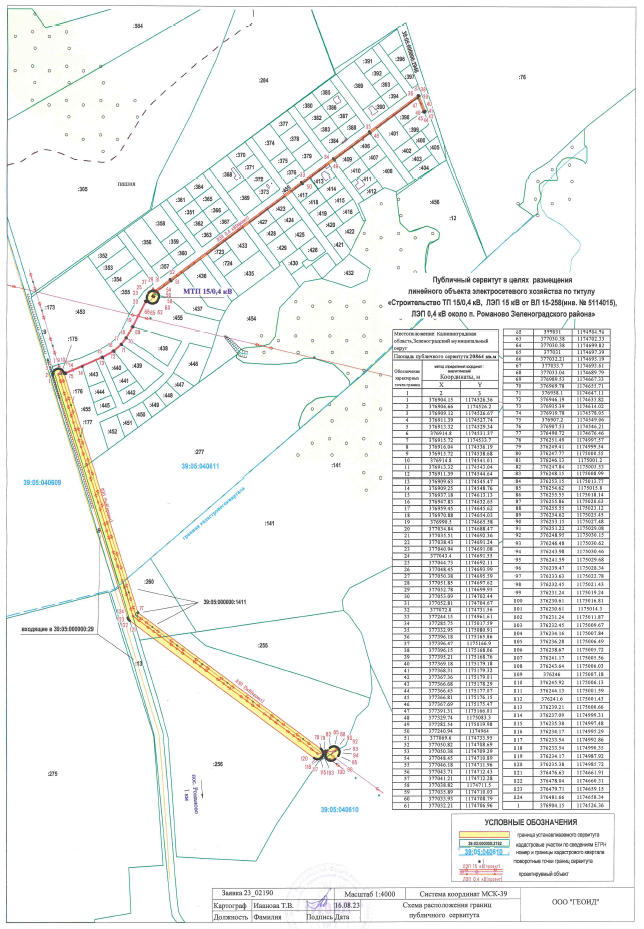 